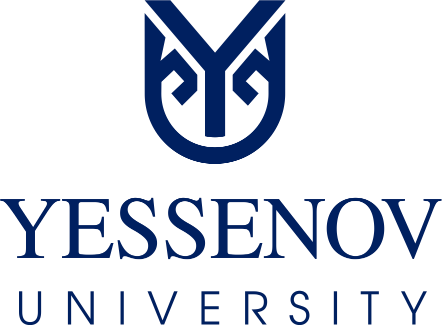 «Каспий технологиялар және инжинирингШ.Есенова атындағы университетінің» КЕАҚ 2021 жылы 26 ақпан№9 ғылыми кеңес шешімімен  БЕКІТІЛГЕН«Ш.Есенова атындағы Каспий технологиялар және инжинирингуниверситетінің» КЕАҚ Құрылыс және құрылыс үшін инвестор компанияларды анықтау объектілерді қайта жаңартуЕРЕЖЕСІАқтау, 2021Осы "Каспий технологиялар және инжиниринг университеті Ш.Есенова атындағы" КЕАҚ объектілерін қайта жаңарту және салу үшін инвестор-компанияларды айқындау Қағидалары (бұдан әрі - қағидалар) Қазақстан Республикасының қолданыстағы заңнамасына, "Каспий технологиялар және инжиниринг университеті" КЕАҚ жарғысына сәйкес әзірленді. (Бұдан әрі-қоғам) айқындайды және қоғам объектілерін реконструкциялау және салу үшін инвестициялар тарту (инвесторларды іріктеу) тәртібін, сондай-ақ инвестормен есеп айырысу тәртібін айқындайды.1. Жалпы ережелер1.1 Инвестициялық қызмет жобаны іске асырудың дайындық, инвестициялық және пайдалану сатысының барлық уақытша кезеңінде тиімділігі, негізділігі және уақтылығы бойынша өзіне алған міндеттемелерге қол жеткізуге дейін жобаны сипаттайтын құжаттар жиынтығы негізінде жүзеге асырылады.1.2. Осы Қағидаларда мынадай ұғымдар пайдаланылады:1) Инвестициялық объект-қоғам салу және/немесе реконструкциялау үшін жоспарлаған объект.2) Әлеуетті инвестор-қоғаммен Инвестициялық объектінің құрылысына шарт жасасуға ниет білдірген заңды тұлға (резидент не Қазақстан Республикасының резиденті емес);3) Инвестор-қоғам аумағында инвестициялық объектіге, ғимаратқа немесе құрылысқа қоғаммен шарт жасасқан мәміле тарабы, сондай-ақ осы Қағидалардың 9-бөліміне сәйкес инвестордың құқықтары мен міндеттерін алған тұлға. Қазақстан Республикасының резиденті ғана инвестор бола алады. Қазақстан Республикасының бейрезиденті болып табылатын әлеуетті инвестор өтінімінің жеңімпазы деп танылған жағдайда, әлеуетті инвестор күнтізбелік 30 күн ішінде Қазақстан Республикасында кемінде 51% қатысу үлесі бар, инвестор болып табылатын коммерциялық ұйым құруға міндетті;4) Әлеуетті инвесторды анықтау-қоғам аумағында инвестициялық объектінің құрылысын қаржыландыруды және ұйымдастыруды қамтамасыз етуге қабілетті үміткерді таңдау рәсімі;5) Инвестициялық комитет (бұдан әрі - Комитет) - Қоғамның инвестициялық саясатты дамыту саласындағы қызметін үйлестіру мақсатында құрылған, әлеуетті инвесторлардың өтінімдерін қарауды және талдауды жүзеге асыратын қоғамның тұрақты жұмыс істейтін алқалы кеңесші органы. Комитет Комитет туралы ереже негізінде әрекет етеді (№6 қосымша). Комитет құрамы Президент-қоғам ректорының бұйрығымен бекітіледі;6) Объектілерді салуға салынатын инвестициялардың негіздемесі - салынған объектіні одан әрі пайдалануды, оның миссиясын, мақсаты мен коммерциялық құндылығын, шаруашылық қажеттілігін, техникалық мүмкіндігін, құрылысқа инвестициялардың коммерциялық және экономикалық орындылығын, объектіні салу мен пайдалануды жүзеге асырудың әлеуметтік, экологиялық және басқа да салдарын сипаттайтын эссе.7) мүдделер қақтығысы - бір тараптан іріктеу жөніндегі комитет мүшелері, Қоғам басшылары (бірінші басшы және оның орынбасарлары), Қоғам қызметкерлері және екінші тараптан әлеуетті инвестор, оның қатысушылары, осы Қағидаларға сәйкес іріктеу кезінде басқа әлеуетті инвесторлардың құқықтары мен мүдделерінің бұзылуына әкеп соғатын сияқты, іріктеу барысында негізсіз пайда немесе артықшылықтар алу мақсатында Комитет мүшелерінің шешімдеріне немесе әрекеттеріне ықпал етуге мүмкіндік беретін қатынастардың болуын білдіреді. Егер Комитет мүшесі, Қоғамның басшылары мен қызметкерлері әлеуетті инвестордың, қатысушылардың, серіктестердің үлестес тұлғалары болып табылса, онда мүдделер қақтығысы туындады деп есептеледі.Егер Комитет мүшесіне, қоғамның басшысына және / немесе қызметкеріне мүдделер қақтығысының бар екендігі белгілі болса, онда олар мүдделер қақтығысы туралы осы ақпаратты Комитет алдында ашуы қажет. Бұл жағдайда Комитет тиісті адамды немесе Комитет мүшесін іріктеу кезеңінде міндеттерін орындаудан босату туралы шешім қабылдауы керек.1.3. Қоғам объектілерін салу және/немесе реконструкциялау үшін инвестициялар тарту және инвестор - компаниялардың анықтамаларын тарту туралы шешімді инвестициялық комитет қабылдайды.1.4. Әлеуетті инвесторлардан бір инвестициялық объектіге бірден көп өтінім келіп түскен жағдайда конкурстық негізде іріктеу жүргізіледі.1.5. Комитет осы Қағидаларға сәйкес конкурс рәсімін өткізбей Инвестициялық объектілердің құрылысына инвестициялауды жүзеге асыру үшін компанияларды айқындауға құқылы.1.6. Әлеуетті инвесторлардың кең ауқымы үшін ақпараттың қолжетімділігін қамтамасыз ету мақсатында Қоғам өзінің веб-сайтында инвестициялық объектілерге құрылыс салуға өтінімдер қабылдаудың басталғаны туралы хабарландыру орналастырады (№1 қосымша).Хабарландыруда өтінімдерді қабылдаудың басталу және аяқталу күні, нақты уақыты, сондай-ақ байланыс телефоны көрсетіледі. Сондай-ақ қоғам өз таңдауы бойынша әлеуетті инвесторлар үшін ақпаратты басқа веб-сайттарда қосымша орналастыра алады.1.7. Әлеуетті инвесторлардың өтінімдерін дайындау үшін қоғам өзінің ресми веб-сайтында осы Қағидаларды, сондай-ақ құрылыс салу болжанатын Инвестициялық объектілер туралы дайындалған ақпаратты орналастырады, ол мынадай тармақтардан тұрады:- нақты уақытын көрсете отырып, орналастыру күні;- нақты уақытын көрсете отырып, өтінімдерді қабылдаудың аяқталу күні;- объектінің толық атауы;- ғимараттың ең аз ауданы бойынша талаптар;- қажетті инвестициялардың болжамды сомасы;- ғимарат құрылысын аяқтаудың директивтік мерзімі;- байланыс телефоны.1.8. Қоғамның ресми веб-сайтында жұмыспен қамтылмаған инвестициялық объектілерді міндетті түрде көрсете отырып, ақпаратты жаңарту жиілігі тоқсанына кемінде бір рет жүзеге асырылады.1.9. Қабылдау басталған күннен бастап күнтізбелік 15 күн өткен соң өтінімдерді қабылдау аяқталады және Комитет келіп түскен өтінімдерге 10 жұмыс күні ішінде талдау жүргізеді. Инвестордың конкурстық іріктеуін талап ететін объектілер бойынша қарау мерзімі 10 жұмыс күнінен аспайтын мерзімге ұзартылуы мүмкін.1.10. Конкурстық негізде іріктеу осы Қағидаларда көрсетілген кезеңдер мен мерзімдерде жүргізіледі.1.11. Әлеуетті инвестор осындай рәсімдер басталған күнге дейін конкурстық іріктеу рәсіміне қатысудан өз еркімен бас тартуға құқылы, бұл ретте басқа жұмыс істемейтін инвестициялық объектіге құрылыс салуға өтінім беру құқығынан айырылмайды.1.12. Әлеуетті инвестор өтініммен бірге қоғамға ұсынылатын инвестициялар көлемінің 0,1% мөлшерінде ақшалай қамтамасыз етуді беруге міндетті. Әлеуетті инвестордың қамтамасыз етудің өзге түрін ұсынуға құқығы бар, бұл ретте осы қамтамасыз етудің жеткіліктілігі туралы мәселені Комитет белгілейді.1.13. Қамтамасыз ету әлеуетті инвестор өтінім берудің соңғы мерзіміне дейін немесе 1.10-тармақта көзделген жағдайда қатысудан өз еркімен бас тартқан жағдайларды қоспағанда, өз өтінімін кері қайтарып алмайтынына және өзгертпейтініне кепілдік болып табылады.1.14. Егер әлеуетті инвестор болған жағдайларда өтінімді қамтамасыз ету қайтарылмайды:1) 1.10 т.қоспағанда, өтінімді ұсынудың соңғы мерзімі өткеннен кейін өтінімді кері қайтарып алды немесе өзгертті;2) инвестор ретінде анықталған келісім - шарт жасалмады;3) қоғам комитетінің қарауына ұсынылған құжаттардың ауыстырылуын, жалғандығын анықтау және қолтаңбалардың, мөрлердің, бланкілердің бұрмалануы, материалдардың мазмұны, қаржылық көрсеткіштердің бұрмалануы салдарынан өтінім қабылданбаған жағдайларда;1.15. Қоғам енгізілген өтінімді қамтамасыз етуді мынадай жағдайлар басталған кезден бастап он жұмыс күні ішінде қайтарады:1) 1.9 т.сәйкес конкурстық іріктеу жеңімпазы басқа қатысушыны анықтағанда;2) конкурстың жеңімпазын айқындамай конкурстық іріктеу рәсімдерін тоқтату;3) өтінімдерді ұсынудың соңғы мерзімі өткенге дейін өтінімді кері қайтарып алу туралы;4) 1.13-тармақтың 3-тармақшасында белгіленген жағдайларды қоспағанда, белгіленген талаптарға жауап бермейді деп өтінімді қабылдамау.;5) қоғам аумағында инвестициялық объектіні салуға арналған шарт күшіне енгеннен кейін.1.16. Жеңімпаз деп танылған, Қазақстан Республикасының резиденті болып табылатын әлеуетті инвестордың қоғамды хабардар ете отырып, күнтізбелік 30 күн ішінде Қазақстан Республикасының аумағында құруға құқығы бар қатысу үлесі 51% - дан кем емес коммерциялық ұйымға қоғам онымен Инвестициялық объектінің құрылысына шарт жасасады және ол инвестор болып табылады. Бұл ретте әлеуетті инвестор инвестормен ортақ жауапкершілікте болады.2. Инвестициялық объектілерді салуға инвесторларға қойылатын біліктілік талаптары2.1. Инвестор ретінде осы Қағидаларда баяндалған мынадай міндетті талаптарға сәйкес келетін тұлғалар әрекет ете алады:1) правоспособным;2) қабілетті;3) осы Қағидалардың 3-бөліміне сәйкес құжаттардың толық пакетін ұсынғандар.2.2. Бұрын инвестор ретінде әрекет еткен заңды тұлға қоғам аумағында инвестициялық объектіге құрылыс салуға қол қойылған шарт негізінде, бірақ міндеттемелердің тиісінше орындалмауына байланысты немесе сот органдарының шешімі бойынша қоғамның бастамасы бойынша біржақты тәртіппен бұзылған жағдайда ғана әлеуетті инвесторлар ретінде қарауға жіберіледі.:-қоғам алдындағы міндеттемелерді толық орындау немесе өтінім берген сәтте сот шешімін толық орындау.2.3. Әлеуетті инвестордың бұрын жасалған шарттар бойынша міндеттемелерін бұзуына байланысты қоғаммен сот талқылауы жағдайындағы, сондай-ақ банкроттық және тарату сатысындағы әлеуетті инвесторлардың өтінімдері қабылданбайды.2.4. Іріктеуге қатысу мүдделер қақтығысының болуына себеп болатын тұлғалар және іріктеуге қатысуға өтінімде көрсетілген өзге тұлғалар осы Қағидаларға сәйкес іріктеуде әлеуетті инвестор ретінде әрекет ете алмайды.3. Әлеуетті инвестордың өтінімі3.1. Әлеуетті инвестор қоғамға осы Қағидаларға 2 және 3-қосымшалардың белгіленген нысаны бойынша өтінім мен баға ұсынысын береді. Іріктеуге қатысуға өтінім әлеуетті инвестордың осы Қағидаларда белгіленген талаптар мен шарттарға сәйкес, сондай-ақ өтінімде және оған қосымшаларда көрсетілген шарттарға сәйкес инвестициялық объектінің құрылысына инвестициялауды жүзеге асыруға растауы және толық келісімі болып табылады.3.1.1. Инвестициялық міндеттемелерді іске асырудың тиімділігін қамтамасыз ету мақсатында, сондай-ақ объектілер кешенін салу кезінде бірыңғай сәулеттік ансамбль мен стильді сақтау қажеттігі үшін әлеуетті инвесторлардың бірнеше объект салуға өтінімдер беруіне жол беріледі.3.1.2. Бейрезидент ұсынатын барлық құжаттар міндетті түрде жария етудің белгіленген нысанынан өтуді талап етеді қолданылатын практикалар мен режимдерге қарай әріптес (резидент емес) құрылған елдермен, ратификацияланған халықаралық шарттар мен конвенциялар шеңберінде өзара іс-қимыл жасайды.3.2. Әлеуетті инвестордың өтініміне міндетті түрде мынадай құжаттар қоса беріледі:3.2.1. құқық қабілеттілігін растайтын:1) заңды тұлғаны мемлекеттік тіркеу туралы куәлік (заңды тұлғаны мемлекеттік тіркеу туралы куәлік болмаған кезде - заңды тұлғаны egov.kz);2) заңды тұлға жарғысының көшірмесі;3) әлеуетті инвестордың мөрімен куәландырылған атқарушы органды сайлау және тағайындау туралы шешімнің (хаттаманың) көшірмесі;4) қоғам аумағында орналасқан инвестициялық объектілерді салуға және одан әрі пайдалануға инвестициялауға дайын екендігі туралы қатысушы шешімінің (қатысушылардың жалпы жиналысының) әлеуетті инвестордың мөрімен куәландырылған көшірмесі;5) өтінім беру, құжаттарды тапсыру және алу құқығына әлеуетті инвестордың мүддесін білдіретін тұлғаның өкілеттігін растау - түпнұсқа.3.2.2. төлем қабілеттілігін растайтын құжаттар:1) барлық қызмет көрсететін банктерден шоттың болуы және мерзімі өткен несие берешегінің болмауы туралы, өтінім берілген күнге дейін 10 күнтізбелік күннен ерте ресімделмеген анықтамалардың түпнұсқалары. Егер әлеуетті инвестор бірнеше банктің, оның ішінде шетелдік банктің немесе олардың филиалдарының клиенті болып табылған жағдайда, анықтама осындай банктердің әрқайсысынан ұсынылады;2) өткен жылғы қаржылық есептілік (жеке, Шоғырландырылмаған) не заңды тұлғалар (консорциумға инвестицияланатын тарап) үшін аудиторлық есеп немесе осы есептер жарияланған ресми ақпарат көзіне сілтеме;3) инвестициялық объект құрылысының болжамды құнының 10% - ын жүзеге асыру үшін инвестордың мөрімен расталған ақша қаражатының жеткіліктілігін растайтын құжаттар. Қаржылық қамтамасыз ету мынадай тәсілдердің бірімен: ақша қаражатымен, банк кепілдігімен, ашық кредит желісімен, кепілгерлікпен, мүлік кепілімен қалыптастырылады. Өтінім беретін әлеуетті инвестор қаржылық қамтамасыз ету тәсілдерінің кез келгенін, оның ішінде екі немесе бірнеше тәсілді біріктіріп қолдану жолымен таңдауға не өзге тәсілді ұсынуға құқылы. Инвестициялардың елеулі көлемі не бірнеше инвестициялық объектілердің құрылысына өтінім берілген кезде қаржылық қамтамасыз ету Құрылыс кезеңдеріне бөлінуі мүмкін.3.2.3. инвестициялардың салынғанын растайтын:1) уәкілетті тұлғаның қолы қойылған және мөр басылған инвестициялардың негіздемесі-түпнұсқа;2) уәкілетті тұлғаның қолы қойылған және мөр басылған техникалық ерекшелік - түпнұсқа;4) құрылысы болжанатын объектінің эскиздік жобасы — түрлі-түсті көшірме.3.3. Әлеуетті инвестор өтінімде ұсынылған мәліметтердің дұрыстығы үшін толық жауапты болады.3.4. Өтінім берген әлеуетті инвестор оның инвесторларды іріктеуге қатысуына байланысты барлық шығыстарды дербес көтереді, ал қоғам мұндай шығындар үшін ешқандай жағдайда жауап бермейді.3.5. Өтінім берілген сәттен бастап және инвестициялық объектіні салуға арналған шартқа қол қойылғанға дейін әрбір әлеуетті инвестор ақпараттың дұрыстығын және оған өтінім құрамында берілген барлық міндеттемелердің орындалуын қамтамасыз етеді, комитетпен келісілген өзгерістерді қоспағанда, толық көлемде және барлық қатынастарда сәйкес келеді және өзгеріссіз қалады.3.6. Егер инвестициялық объектінің құрылыс салу шартында өзгеше белгіленбесе, өтінімде көрсетілген инвестициялық объектінің құрылыс салу жөніндегі талаптар міндетті сипатта болады.4. Инвесторлардың өтінімдерін қарау және талдау тәртібі4.1. Қоғам аумағында объектілер салу үшін инвестор компанияларды айқындау рәсімін жүргізу туралы ақпарат Қоғамның ресми веб - сайтында орналастырылады.4.2. Қоғам аумағында инвестициялық объектілер салуға ниет білдірген әлеуетті Инвестор қоғамның атына өтінім береді.4.3. Әлеуетті инвестордың өтінімін Комитет хатшысы қабылдаудың нақты уақыты мен күнін көрсете отырып, өтінімдерді тіркеу журналына хронологиялық тәртіппен қабылдайды және тіркейді (№4 қосымша).4.4. Өтінімдер жұмыс күндері сағат 10.00-ден бастап хабарландыруда көрсетілген күн мен уақытқа дейін қабылданады.4.5. Өтінімге қоса берілетін құжаттар сипатталуға, нөмірленуге, тігілуге және әлеуетті инвестордың мөр бедерімен бекітілуге және оған бірінші басшы немесе сенімхат негізінде сенім білдірілген адам қол қоюға тиіс. Өтінім мен қоса берілетін құжаттар жапсырылған конвертте ұсынылады.4.6. Хатшы өтінімдерді беру мерзімі аяқталғаннан кейін бұл туралы өтінімдерді тіркеу журналына тиісті жазба жасауға, өз қолымен куәландыруға міндетті.4.7. Әлеуетті инвесторлардың өтінімдерін Комитет мүшелері өтінімдерді қабылдау аяқталған күннен бастап 10 (он) жұмыс күні ішінде қарайды. Әлеуетті инвестор туралы қосымша ақпарат алу, сарапшылар мен мамандарды тарту туралы ұсынылған құжаттардың, мөрлердің, қолдардың түпнұсқалығын тексеру қажеттілігі туындаған жағдайда Комитет өтінімді қарау мерзімін ұзартуға, бірақ 10 (он) жұмыс күнінен аспайтын мерзімге ұзартуға құқылы.4.8. Әлеуетті инвестордың құқықтық қабілеттілігін, төлем қабілеттілігін және қаржылық жай-күйін талдауды Комитет қажет болған кезде қоғамның құрылымдық бөлімшелерін тарта отырып жүргізеді.4.9. Комитеттің шешімі отырысқа қатысқан Комитет мүшелерінің жай көпшілік дауысымен қабылданады, хаттамамен ресімделеді және оған отырысқа қатысқан Комитет мүшелері қол қояды. Дауыстар тең болған жағдайда, Комитет төрағасы немесе ол болмаған жағдайда төрағаның орынбасары дауыс берген шешім қабылданды деп есептеледі.4.10. Осы Қағидаларда белгіленген талаптарға сәйкес келмейтін, дұрыс емес мәліметтерді қамтитын өтінімдер қабылданбауға жатады.4.11. Өтінімді жасау кезінде жіберілген грамматикалық және орфографиялық қателер, сондай-ақ өтінімнің негізгі мазмұнына әсер етпейтін өзге де дәлсіздіктер бас тартуға негіз бола алмайды.4.12. Әлеуетті инвесторлардың барлық өтінімдері қабылданбаған жағдайда конкурс өткізілмеді деп есептеледі.4.13. Өтінімдерді қарау жөніндегі комитет отырысының хаттамасында мынадай мәліметтер болуға тиіс:1) отырысты өткізу күні, уақыты және орны;2) комитет құрамы;3) өтінімдерді ұсыну күні мен уақытын көрсете отырып, өтінімдерді ұсынған әлеуетті инвесторлардың толық атауы, мекенжайы;4) әр өтінімнің мазмұны;5) объектіні салуға және пайдалануға шарт жасасу немесе өтінімді қабылдамау үшін инвестордың өтінімін таңдау негіздері.6) барлық өтінімдер қабылданбаған жағдайда конкурс өткізілмеді деп тану туралы ақпарат беріледі.4.14. Өтінімдерді қарау хаттамасына Комитет мүшелері, хатшы қол қояды, сондай-ақ хатшы әр парағына бұрыштама қояды.4.15. Инвесторды жеңімпаз деп тану туралы Хаттама, оның ішінде оған қатысты Конкурс рәсімін өткізбей шешім қабылданған жалғыз инвестор Директорлар кеңесінің қарауына және бекітуіне жіберіледі.4.1.6. Қоғам инвестордың кандидатурасы бекітілген күннен бастап 5 (бес) жұмыс күнінен кешіктірілмейтін мерзімде инвесторға инвестициялық объектіні салуға арналған шарттың жобасын жіберуге міндетті.4.17. Инвестор келесі бес жұмыс күні ішінде инвестициялық объектінің құрылысына қол қойылған шартты қайтаруға не шарттың мәнін, инвестициялар көлемін (ұлғайтуды қоспағанда), мерзімін (қысқартуды қоспағанда) өзгертпейтін қосымша ұсыныстар келіспеген немесе болған жағдайда, келіспеушіліктер хаттамасын қарауға енгізуге міндетті. Қоғам ұсынысты (өзгерістерді) толық немесе ішінара қабылдаған кезде оларды шарт жобасына енгізеді және келіспеушіліктер хаттамасын алған күннен бастап 5 (бес) жұмыс күнінен кешіктірмей жекелеген тармақтарды қабылдаудың мүмкін еместігінің себептерін көрсете отырып, шарт жобасын инвесторға жібереді. Инвестор келісім-шартты қарауға, қол қоюға және қайтаруға міндетті қоғамның қол қоюы үшін келесі 3 (үш) жұмыс күні. Жоғарыда көрсетілген мерзімде Шартқа қайтып келмеген Инвестор себептеріне қарамастан шарт жасасудан жалтарған болып есептеледі.4.18. Сеніп тапсырылған инвестициялық объектілер уақтылы және табысты салынған жағдайда, инвестордың тиісті өтінім берілген кезде өзге инвестициялық объектілердің құрылыс салу құқығын алуға (Комитеттің шешімі бойынша) басым құқығы бар.4.19. Өтінімдер мен құжаттар әлеуетті инвесторларға қайтарылмайды.5. Конкурс өткізу арқылы инвесторды анықтау5.1. Бір инвестициялық объектінің құрылысына бірнеше өтінім келіп түскен жағдайда конкурстық іріктеу рәсімі жүргізіледі.Бұл ретте, хатшы 3 (үш) жұмыс күні ішінде әлеуетті инвесторларды өтінімдерді қарау нәтижелері бойынша Комитеттің түпкілікті шешім қабылдау күні мен уақытын көрсете отырып, конкурстық іріктеу рәсімдерін өткізу туралы хабардар етуге міндетті.Әлеуетті инвестор хабарламаны алған күннен бастап 3 (үш) жұмыс күнінен кешіктірмей өз өтінімін ерікті түрде кері қайтарып алуға, қосымша міндеттемелерді қабылдау, негізгі көрсеткіштерді жақсарту/ұлғайту туралы ұсыныстар енгізуге құқылы.5.2. Өтінімдерді қарауды Комитет осы Қағидалардың 4-бөлімінде көзделген тәртіппен 10 (он) жұмыс күні ішінде жүзеге асырады.5.3. Инвестициялық объектіні салуға және пайдалануға инвесторды айқындау бойынша конкурс өткізу арқылы өтінімдерді іріктеу өлшемшарттары: 3.2-тармаққа сәйкес Комитеттің қарауына ұсынылған құжаттар топтамасының толықтығы болып табылады. Инвестициялық қызмет тәжірибесі, сондай-ақ қосымша міндеттемелер қабылдау.6. Келісім – шарт6.1. Инвестормен жасалатын объектіні салу туралы шарттың талаптары 5 - қосымшаға сәйкес осы Қағидаларда бекітілген Инвестициялық объектіні салуға арналған үлгілік шарттың (бұдан әрі-Шарт) ережелерін ескере отырып айқындалуға тиіс.6.2. Инвестор мен қоғам арасындағы келісім бойынша шарттың жобасына және жасалған шартқа, оның ішінде бекітілген егжей-тегжейлі жоспарлау жобасы өзгерген жағдайда, объектінің бейіні мен нысаналы мақсатының мәнін өзгертпейтін, сондай-ақ Қазақстан Республикасының заңнамасына қайшы келмейтін өзгерістер мен толықтырулар енгізілуі мүмкін.6.3. Инвестордың қоғам аумағында инвестициялық объект салуға арналған шартта көзделмеген өзге де объектілер салуды, сондай-ақ уақытша құрылыстар салуды және қоғамның келісімінсіз құрылыстар. Келісу инвестордың жоспарланған өзгерістерді көрсете отырып, Комитетке өтініш жіберуі арқылы жүргізіледі. Комитет он жұмыс күні ішінде тиісті шешім қабылдайды.6.4. Инвестициялық объектілерді салуға арналған шарттарға өзгерістер мен толықтырулар Комитеттің шешімі негізінде жүзеге асырылады.7. Инвестормен есеп айырысу тәртібі7.1. Инвестормен есеп айырысу тәртібін қоғам өтінімдерді қабылдау басталғанға дейін айқындайды.7.2. Есеп айырысулар Шартқа қосымша ретінде тараптар қол қойған төлемдер кестесіне сәйкес орындалған жұмыстардың актілеріне сәйкес жүзеге асырылады.8. Инвестициялық міндеттемелерді басқаға беру8.1. Инвестордың қоғамның келісімімен инвестициялық объектіні салу шарты бойынша өз құқықтары мен міндеттемелерін өзге заңды тұлғаға беруге құқығы бар.8.2. Инвестор өз құқықтары мен міндеттерін қайта беру ниеті туралы өтінішті Комитетке жібереді. Өтініште инвестордың құқықтары мен міндеттерін беру шарттары, сондай-ақ себептері көрсетіледі. Өтінішке осы Қағидалардың 3-бөліміне сәйкес инвестордың құқықтары мен міндеттерін өзіне қабылдауға ниетті әлеуетті инвестордың құжаттары қоса беріледі.8.3. Инвестордың өтінішін және әлеуетті инвестордың өтінімін қарау осы Қағидалардың 4-бөліміне сәйкес жүргізіледі.8.4. Инвестордың құқықтары мен міндеттерін беру инвестордың инвестициялық объектінің құрылыс салу шарты бойынша атқарған жұмысы болған жағдайда ғана мүмкін болады.9. Қорытынды ережелер9.1. Осы Ережеге өзгерістер мен толықтырулар Қоғамның Директорлар кеңесінің шешімі негізінде енгізіледі.9.2. Қоғам инвестициялық объектіге құрылыс салуға арналған үлгі шартқа Комитет шешімінің негізінде Қазақстан Республикасының заңнамасына қайшы келмейтін өзгерістер мен толықтырулар енгізе алады.9.3. Осы Ережемен реттелмеген мәселелер Қазақстан Республикасының қолданыстағы заңнамасымен реттеледі.